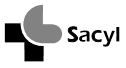 ANEXO III MODELO DE SUBSANACIÓN DE DEFECTOS DE LAS SOLICITUDES(Proceso selectivo para el acceso a la condición de personal estatutario fijo, a través de concurso-oposición, a la categoría de Tecnico/a superior de Laboratorio de Diagnóstico Clínico, del Servicio de Salud de Castilla y León, por Orden SAN/1808/2022, de 30 de Noviembre)Nombre y apellidos: ……………………………………………………………………………………………..…………NIF/NIE: …….…………………Domicilio: …………………….………………………………………………..……………. Código Postal: ………...…Municipio: ………………………….…….………. Provincia: ….………....…………Teléfono: ……………………….EXPONE:Que figuro en la lista provisional de aspirantes excluidos del proceso selectivo por las causas indicadas abajo.Que los datos personales que aparecen en el listado son incorrectos.Que no aparezco en la lista provisional de admitidos, ni en la de excluidos, habiendo presentado la solicitud.SOLICITA:Incluirme en las listas definitivas de aspirantes admitidos en el proceso selectivo, al proceder a la subsanación de los siguientes defectos que han motivado mi exclusión:Subsanar los datos personales que aparecen en la lista provisional de aspirantes, teniendo como correctos los consignados en la cabecera de la presente solicitud.DOCUMENTACIÓN APORTADA………………………………………………………………………………………………………………………………..………………………………………………………………………………………………………………………………..………………………………………………………………………………………………………………………………..………………………………………………………………………………………………………………………………..En………….………., …….de …………………. de 2023.IMPORTANTE:Marque con X aquellas casillas a las que corresponda la petición.No se considerarán válidas las solicitudes sin firmar.Toda la documentación debe ir en castellano o en su defecto acompañada de traducción legal.SR. GERENTE DE SALUD DE LAS AREAS DE VALLADOLIDC/ Alvarez Taladriz, 14 – 47007 Valladolid1NO PRESENTA SOLICITUD2FALTA FIRMA EN LA SOLICITUD3FALTA PAGO TASA POR EL DERECHO DE EXAMEN4FALTA CERTIFICADO ACREDITATIVO DE LA DISCAPACIDAD5NO ACREDITA LA NACIONALIDAD6FALTA ACREDITACION DE FAMILIA NUMEROSA7FALTA ACREDITACION DE IRPF8PAGO INCORRECTO DE DERECHOS DE EXAMEN9SOLICITUD FUERA DE PLAZO10TITULACION INVALIDA11SUPERA RENTA (FAMILIA NUMEROSA)12CERTIFICADO DISCAPACIDAD NO TRADUCIDO13NO UE, NO APORTA PARENTESCO CON ESPAÑOL, NI ACUERDO ENTRE PAISES